Краткосрочный план урока физической культурыРаздел долгосрочного плана:5. Лыжная/ кроссовая/коньковая подготовка Раздел долгосрочного плана:5. Лыжная/ кроссовая/коньковая подготовка Раздел долгосрочного плана:5. Лыжная/ кроссовая/коньковая подготовка Раздел долгосрочного плана:5. Лыжная/ кроссовая/коньковая подготовка Школа: 9 классШкола: 9 классДата:Дата:ФИО: учителя: Коршикова Е.Н.ФИО: учителя: Коршикова Е.Н.ФИО: учителя: Коршикова Е.Н.ФИО: учителя: Коршикова Е.Н.Тема урока:Тема урока:Комплексы упражнений на улучшение силы и выносливости.Комплексы упражнений на улучшение силы и выносливости.Комплексы упражнений на улучшение силы и выносливости.Комплексы упражнений на улучшение силы и выносливости.Цели обучения:Цели обучения:9.1.4.1 оценивать собственные умения и умения других для улучшения выполнения двигательных действий9.1.4.1 оценивать собственные умения и умения других для улучшения выполнения двигательных действий9.1.4.1 оценивать собственные умения и умения других для улучшения выполнения двигательных действий9.1.4.1 оценивать собственные умения и умения других для улучшения выполнения двигательных действийЦели урокаЦели урокаСамостоятельное определение уровня физической подготовленности и поиск способов ее совершенствования.Самостоятельное определение уровня физической подготовленности и поиск способов ее совершенствования.Самостоятельное определение уровня физической подготовленности и поиск способов ее совершенствования.Самостоятельное определение уровня физической подготовленности и поиск способов ее совершенствования.Критерии оцениванияКритерии оцениванияОценивает собственные умения и навыки при выполении тестирования для определения и дальнейшего совершенствования уровня физической подготовленности.Оценивает собственные умения и навыки при выполении тестирования для определения и дальнейшего совершенствования уровня физической подготовленности.Оценивает собственные умения и навыки при выполении тестирования для определения и дальнейшего совершенствования уровня физической подготовленности.Оценивает собственные умения и навыки при выполении тестирования для определения и дальнейшего совершенствования уровня физической подготовленности.Языковые целиЯзыковые целиУчащиеся могут: Обсуждать и демонстрировать свое понимание формирования и развития двигательных качеств.Предметная лексика и терминологияВключает: двигательные качества, сила, скоростно-силовые, координация, выносливость.Полезные фразы для диалогаВопросы для обсуждения:Какие типы телосложения разделяют у человека?Может ли человек перейти из одной типологической группы в другую?Какие физические качества в развиваются у человека течение жизни?Как определить уровень развития физических качеств?Какими упражениями развивают силу, быстроту, выносливость, координацию, скоростно-сиовые качества?Учащиеся могут: Обсуждать и демонстрировать свое понимание формирования и развития двигательных качеств.Предметная лексика и терминологияВключает: двигательные качества, сила, скоростно-силовые, координация, выносливость.Полезные фразы для диалогаВопросы для обсуждения:Какие типы телосложения разделяют у человека?Может ли человек перейти из одной типологической группы в другую?Какие физические качества в развиваются у человека течение жизни?Как определить уровень развития физических качеств?Какими упражениями развивают силу, быстроту, выносливость, координацию, скоростно-сиовые качества?Учащиеся могут: Обсуждать и демонстрировать свое понимание формирования и развития двигательных качеств.Предметная лексика и терминологияВключает: двигательные качества, сила, скоростно-силовые, координация, выносливость.Полезные фразы для диалогаВопросы для обсуждения:Какие типы телосложения разделяют у человека?Может ли человек перейти из одной типологической группы в другую?Какие физические качества в развиваются у человека течение жизни?Как определить уровень развития физических качеств?Какими упражениями развивают силу, быстроту, выносливость, координацию, скоростно-сиовые качества?Учащиеся могут: Обсуждать и демонстрировать свое понимание формирования и развития двигательных качеств.Предметная лексика и терминологияВключает: двигательные качества, сила, скоростно-силовые, координация, выносливость.Полезные фразы для диалогаВопросы для обсуждения:Какие типы телосложения разделяют у человека?Может ли человек перейти из одной типологической группы в другую?Какие физические качества в развиваются у человека течение жизни?Как определить уровень развития физических качеств?Какими упражениями развивают силу, быстроту, выносливость, координацию, скоростно-сиовые качества?Привитие ценностейПривитие ценностейЦель: Привитие желание к ведению здорового образа жизни. Стремление к самооценке, саморазвитию.Цель: Привитие желание к ведению здорового образа жизни. Стремление к самооценке, саморазвитию.Цель: Привитие желание к ведению здорового образа жизни. Стремление к самооценке, саморазвитию.Цель: Привитие желание к ведению здорового образа жизни. Стремление к самооценке, саморазвитию.Межпредметные связиМежпредметные связиФизика – подсчет индекса ГСТ, Математика – посчет по таблице ,  Биология – деление на соматотипы, пульсометрия.Физика – подсчет индекса ГСТ, Математика – посчет по таблице ,  Биология – деление на соматотипы, пульсометрия.Физика – подсчет индекса ГСТ, Математика – посчет по таблице ,  Биология – деление на соматотипы, пульсометрия.Физика – подсчет индекса ГСТ, Математика – посчет по таблице ,  Биология – деление на соматотипы, пульсометрия.Навыки использования ИКТНавыки использования ИКТРабота с видеоматериалами на электронных носителях.Работа с видеоматериалами на электронных носителях.Работа с видеоматериалами на электронных носителях.Работа с видеоматериалами на электронных носителях.Предварительные знанияПредварительные знанияКаике двигательные качества развиваются у человека(выносливость, быстрота, сила, координация, скоростно-силовые качества). На какие типы телосложения разделяются люди(эктоморфы - астеники, мезоморфы - нормостеники, эндоморфы - гиперстеники)  Каике двигательные качества развиваются у человека(выносливость, быстрота, сила, координация, скоростно-силовые качества). На какие типы телосложения разделяются люди(эктоморфы - астеники, мезоморфы - нормостеники, эндоморфы - гиперстеники)  Каике двигательные качества развиваются у человека(выносливость, быстрота, сила, координация, скоростно-силовые качества). На какие типы телосложения разделяются люди(эктоморфы - астеники, мезоморфы - нормостеники, эндоморфы - гиперстеники)  Каике двигательные качества развиваются у человека(выносливость, быстрота, сила, координация, скоростно-силовые качества). На какие типы телосложения разделяются люди(эктоморфы - астеники, мезоморфы - нормостеники, эндоморфы - гиперстеники)  Ход урокаХод урокаЗапланированные этапы урокаЗапланированная деятельность на урокеЗапланированная деятельность на урокеЗапланированная деятельность на урокеЗапланированная деятельность на урокеРесурсы Начало урока (тайм-менеджмент)1. Построение. Приветсвие. Сообщение задач урока.2. Деление на группы.   - Как известно все люди делятся на 3 основных соматотипа  эктоморфы - астеники, мезоморфы - нормостеники, эндоморфы – гиперстеники (отвечают дети). Все соматотипы внутри своей группы имеют одинаковые предпочтения к физическим упражнениям. Поэтому понимать друг друга им легче.  Из множества опредеоения соматотипов есть один самый простой: обхват запястья большим и указательным пальцами.Если вы обхватили запястье с запасом – вы астеник; если пальцы соединились – вы нормомтеник; если не соединились – вы гиперстеник.Проведя эти действия, учащиеся делятся на 3 группы – А, Н, Г (в соответствии с названием соматотипа). И располагаюся на скамейках с соответстветствующим названием своей группы.Беседа – вопрос – ответ: Какими физическими качествами обладает человек? (выносливость, быстрота, координация, сила, скоростно-силовые качества). Сегодня на уроке вы определите уровень развития своей физической работоспособности(выносливости), координации, силы и скоростно-силовых качеств.- В группах необходимо выбрать капитана(для определения очередности выполнения упражнений и контроля за правильностью их выполнения). Капитаны каждому ученику раздают карточки для внесения данных после выполнения тестов.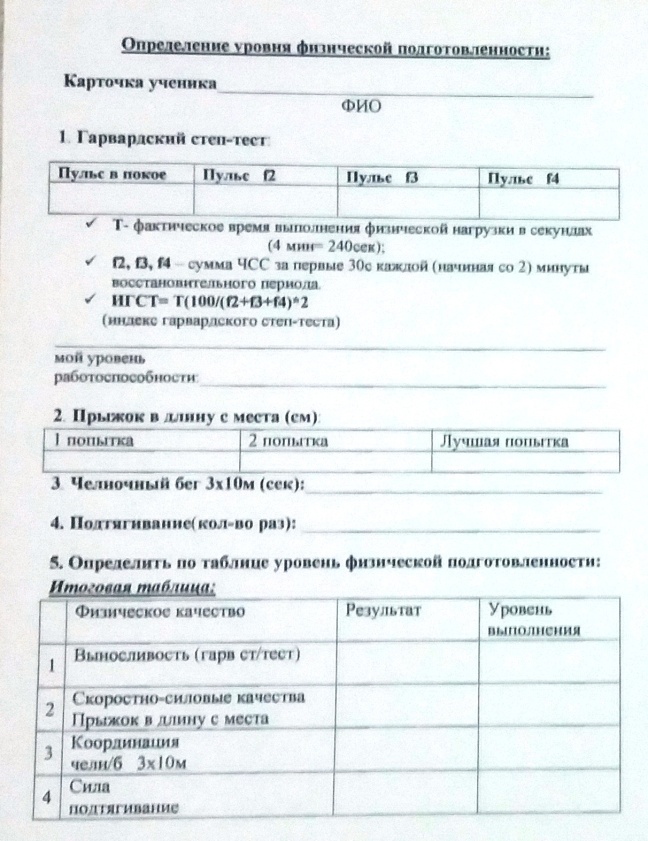 1. Построение. Приветсвие. Сообщение задач урока.2. Деление на группы.   - Как известно все люди делятся на 3 основных соматотипа  эктоморфы - астеники, мезоморфы - нормостеники, эндоморфы – гиперстеники (отвечают дети). Все соматотипы внутри своей группы имеют одинаковые предпочтения к физическим упражнениям. Поэтому понимать друг друга им легче.  Из множества опредеоения соматотипов есть один самый простой: обхват запястья большим и указательным пальцами.Если вы обхватили запястье с запасом – вы астеник; если пальцы соединились – вы нормомтеник; если не соединились – вы гиперстеник.Проведя эти действия, учащиеся делятся на 3 группы – А, Н, Г (в соответствии с названием соматотипа). И располагаюся на скамейках с соответстветствующим названием своей группы.Беседа – вопрос – ответ: Какими физическими качествами обладает человек? (выносливость, быстрота, координация, сила, скоростно-силовые качества). Сегодня на уроке вы определите уровень развития своей физической работоспособности(выносливости), координации, силы и скоростно-силовых качеств.- В группах необходимо выбрать капитана(для определения очередности выполнения упражнений и контроля за правильностью их выполнения). Капитаны каждому ученику раздают карточки для внесения данных после выполнения тестов.1. Построение. Приветсвие. Сообщение задач урока.2. Деление на группы.   - Как известно все люди делятся на 3 основных соматотипа  эктоморфы - астеники, мезоморфы - нормостеники, эндоморфы – гиперстеники (отвечают дети). Все соматотипы внутри своей группы имеют одинаковые предпочтения к физическим упражнениям. Поэтому понимать друг друга им легче.  Из множества опредеоения соматотипов есть один самый простой: обхват запястья большим и указательным пальцами.Если вы обхватили запястье с запасом – вы астеник; если пальцы соединились – вы нормомтеник; если не соединились – вы гиперстеник.Проведя эти действия, учащиеся делятся на 3 группы – А, Н, Г (в соответствии с названием соматотипа). И располагаюся на скамейках с соответстветствующим названием своей группы.Беседа – вопрос – ответ: Какими физическими качествами обладает человек? (выносливость, быстрота, координация, сила, скоростно-силовые качества). Сегодня на уроке вы определите уровень развития своей физической работоспособности(выносливости), координации, силы и скоростно-силовых качеств.- В группах необходимо выбрать капитана(для определения очередности выполнения упражнений и контроля за правильностью их выполнения). Капитаны каждому ученику раздают карточки для внесения данных после выполнения тестов.1. Построение. Приветсвие. Сообщение задач урока.2. Деление на группы.   - Как известно все люди делятся на 3 основных соматотипа  эктоморфы - астеники, мезоморфы - нормостеники, эндоморфы – гиперстеники (отвечают дети). Все соматотипы внутри своей группы имеют одинаковые предпочтения к физическим упражнениям. Поэтому понимать друг друга им легче.  Из множества опредеоения соматотипов есть один самый простой: обхват запястья большим и указательным пальцами.Если вы обхватили запястье с запасом – вы астеник; если пальцы соединились – вы нормомтеник; если не соединились – вы гиперстеник.Проведя эти действия, учащиеся делятся на 3 группы – А, Н, Г (в соответствии с названием соматотипа). И располагаюся на скамейках с соответстветствующим названием своей группы.Беседа – вопрос – ответ: Какими физическими качествами обладает человек? (выносливость, быстрота, координация, сила, скоростно-силовые качества). Сегодня на уроке вы определите уровень развития своей физической работоспособности(выносливости), координации, силы и скоростно-силовых качеств.- В группах необходимо выбрать капитана(для определения очередности выполнения упражнений и контроля за правильностью их выполнения). Капитаны каждому ученику раздают карточки для внесения данных после выполнения тестов.Свисток, секундомер,Стикеры для деления на группы,Ноутбук, видеоматериал, Плакаты с .Индивидуальные карточкиСередина урока(тайм-менеджмент)Начнем  исследования с гарвардского степ – теста. - объяснение методики выполнения ГСТ. Восхождение на ступень в течение  4 мин. В режиме метронома 120 уд в минуту. По окончании восхождения все садятся на скамью, отдыхают в таком положении 1 мин. Со второй мин берется пульс за 30 сек. – 3 раза. На 2,3,4 минутах. После подсчета пульс вносится в таблицу.Просмотр видеоролика по технике восхождения на ступень.I. Начать тестирование ГСТ:  1. Определить пульс в покое.(записать в таблице)  2. Восхождение на ступень 4 мин  3. 1мин. Отдых  4. замеряем пульс на 60сек – за 30 сек.: записать в таблице  5. замеряем пульс на 180 сек – за 30 сек: записать в таблице  6. замеряем пульс на 210 сек – за 30 сек: записать в таблице.  7. подсчитываем ИГСТ по формуле, по тблице определяем уровень физической работоспособности  и вносим данные в итоговую таблицу.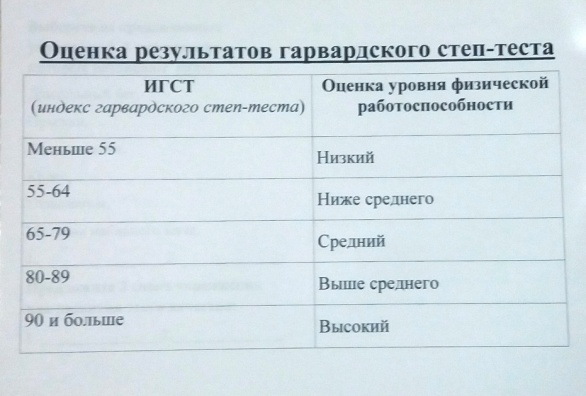 II.  По окончании ГСТ группам дается задание на какую станцию они проходят дальше. Для работы на следующих станциях учащиеся в группах делятся на пары. челночный бег они выполняют в паре, прыжок в длину – один выполняет, другой записывает и наоборот, подтягивание один выполняет, другой считает.Результаты в карточки вносят учащиеся освобожденные по справкам ВКК, сидящие на каждой станции. Учащиеся самостоятельно, используя таблицу для определения уровня физической подготовленности, определяют свой уровень подготовленности на каждой станции и вносят в свою таблицу. III. Группы  по команде учителя, строем проходят на станции для проведения тестирования:А – станция «подтягивание» 1. Подтягивание на высокой перекладине выполняется из исходного положения: вис хватом сверху, кисти рук на ширине плеч, руки и ноги прямые, ноги не касаются пола, ступни вместе.2. Из виса на прямых руках хватом сверху необходимо подтянуться так, чтобы подбородок оказался выше перекладины, опуститься в вис до полного выпрямления рук, зафиксировать это положение в течение 1 секунды.Н – станция «прыжок в длину с места» 1. Подойти к линии отталкивания, не наступая на нее.2. Выполнить прыжок, приземляясь на согнутые ноги.3. После прыжка сделать шаг вперед и выполнить следующую попытку.4. Измерение производится по перпендикулярной прямой от места отталкивания до ближайшего следа, оставленного любой частью тела ученика.Г – станция «челночный бег 3х10м 1. Подойти к линии старта (кубик находится на расстоянии 10м от старта).2. По команде «марш!» начать бег. Добежать до кубика, взять его, отнести за линию старта, поставить его(бросать нельзя!) и финишировать, пробежав мимо линии на полной скорости.На каждой станции есть описание проводимого теста, видео для ознакомления с правилами его выполнения.Учащиеся подходят к станции, знакомятся с правилами, определяют порядок выполнения упражения. IV. После окончания  упражнения учащиеся ожидают команды учителя для перехода на следующую станцию. По команде учителя, все участники группы строятся на станции и переходят на следующую: против часовой стрелки.ФО учителя – учитель следит за правильностью выполнения упражнения и точностью подсчетов и измерений результатов.V. После того, как все станции будут пройдены, группы возвращаются к месту начала урока. Для подведения итогов урока.Начнем  исследования с гарвардского степ – теста. - объяснение методики выполнения ГСТ. Восхождение на ступень в течение  4 мин. В режиме метронома 120 уд в минуту. По окончании восхождения все садятся на скамью, отдыхают в таком положении 1 мин. Со второй мин берется пульс за 30 сек. – 3 раза. На 2,3,4 минутах. После подсчета пульс вносится в таблицу.Просмотр видеоролика по технике восхождения на ступень.I. Начать тестирование ГСТ:  1. Определить пульс в покое.(записать в таблице)  2. Восхождение на ступень 4 мин  3. 1мин. Отдых  4. замеряем пульс на 60сек – за 30 сек.: записать в таблице  5. замеряем пульс на 180 сек – за 30 сек: записать в таблице  6. замеряем пульс на 210 сек – за 30 сек: записать в таблице.  7. подсчитываем ИГСТ по формуле, по тблице определяем уровень физической работоспособности  и вносим данные в итоговую таблицу.II.  По окончании ГСТ группам дается задание на какую станцию они проходят дальше. Для работы на следующих станциях учащиеся в группах делятся на пары. челночный бег они выполняют в паре, прыжок в длину – один выполняет, другой записывает и наоборот, подтягивание один выполняет, другой считает.Результаты в карточки вносят учащиеся освобожденные по справкам ВКК, сидящие на каждой станции. Учащиеся самостоятельно, используя таблицу для определения уровня физической подготовленности, определяют свой уровень подготовленности на каждой станции и вносят в свою таблицу. III. Группы  по команде учителя, строем проходят на станции для проведения тестирования:А – станция «подтягивание» 1. Подтягивание на высокой перекладине выполняется из исходного положения: вис хватом сверху, кисти рук на ширине плеч, руки и ноги прямые, ноги не касаются пола, ступни вместе.2. Из виса на прямых руках хватом сверху необходимо подтянуться так, чтобы подбородок оказался выше перекладины, опуститься в вис до полного выпрямления рук, зафиксировать это положение в течение 1 секунды.Н – станция «прыжок в длину с места» 1. Подойти к линии отталкивания, не наступая на нее.2. Выполнить прыжок, приземляясь на согнутые ноги.3. После прыжка сделать шаг вперед и выполнить следующую попытку.4. Измерение производится по перпендикулярной прямой от места отталкивания до ближайшего следа, оставленного любой частью тела ученика.Г – станция «челночный бег 3х10м 1. Подойти к линии старта (кубик находится на расстоянии 10м от старта).2. По команде «марш!» начать бег. Добежать до кубика, взять его, отнести за линию старта, поставить его(бросать нельзя!) и финишировать, пробежав мимо линии на полной скорости.На каждой станции есть описание проводимого теста, видео для ознакомления с правилами его выполнения.Учащиеся подходят к станции, знакомятся с правилами, определяют порядок выполнения упражения. IV. После окончания  упражнения учащиеся ожидают команды учителя для перехода на следующую станцию. По команде учителя, все участники группы строятся на станции и переходят на следующую: против часовой стрелки.ФО учителя – учитель следит за правильностью выполнения упражнения и точностью подсчетов и измерений результатов.V. После того, как все станции будут пройдены, группы возвращаются к месту начала урока. Для подведения итогов урока.Начнем  исследования с гарвардского степ – теста. - объяснение методики выполнения ГСТ. Восхождение на ступень в течение  4 мин. В режиме метронома 120 уд в минуту. По окончании восхождения все садятся на скамью, отдыхают в таком положении 1 мин. Со второй мин берется пульс за 30 сек. – 3 раза. На 2,3,4 минутах. После подсчета пульс вносится в таблицу.Просмотр видеоролика по технике восхождения на ступень.I. Начать тестирование ГСТ:  1. Определить пульс в покое.(записать в таблице)  2. Восхождение на ступень 4 мин  3. 1мин. Отдых  4. замеряем пульс на 60сек – за 30 сек.: записать в таблице  5. замеряем пульс на 180 сек – за 30 сек: записать в таблице  6. замеряем пульс на 210 сек – за 30 сек: записать в таблице.  7. подсчитываем ИГСТ по формуле, по тблице определяем уровень физической работоспособности  и вносим данные в итоговую таблицу.II.  По окончании ГСТ группам дается задание на какую станцию они проходят дальше. Для работы на следующих станциях учащиеся в группах делятся на пары. челночный бег они выполняют в паре, прыжок в длину – один выполняет, другой записывает и наоборот, подтягивание один выполняет, другой считает.Результаты в карточки вносят учащиеся освобожденные по справкам ВКК, сидящие на каждой станции. Учащиеся самостоятельно, используя таблицу для определения уровня физической подготовленности, определяют свой уровень подготовленности на каждой станции и вносят в свою таблицу. III. Группы  по команде учителя, строем проходят на станции для проведения тестирования:А – станция «подтягивание» 1. Подтягивание на высокой перекладине выполняется из исходного положения: вис хватом сверху, кисти рук на ширине плеч, руки и ноги прямые, ноги не касаются пола, ступни вместе.2. Из виса на прямых руках хватом сверху необходимо подтянуться так, чтобы подбородок оказался выше перекладины, опуститься в вис до полного выпрямления рук, зафиксировать это положение в течение 1 секунды.Н – станция «прыжок в длину с места» 1. Подойти к линии отталкивания, не наступая на нее.2. Выполнить прыжок, приземляясь на согнутые ноги.3. После прыжка сделать шаг вперед и выполнить следующую попытку.4. Измерение производится по перпендикулярной прямой от места отталкивания до ближайшего следа, оставленного любой частью тела ученика.Г – станция «челночный бег 3х10м 1. Подойти к линии старта (кубик находится на расстоянии 10м от старта).2. По команде «марш!» начать бег. Добежать до кубика, взять его, отнести за линию старта, поставить его(бросать нельзя!) и финишировать, пробежав мимо линии на полной скорости.На каждой станции есть описание проводимого теста, видео для ознакомления с правилами его выполнения.Учащиеся подходят к станции, знакомятся с правилами, определяют порядок выполнения упражения. IV. После окончания  упражнения учащиеся ожидают команды учителя для перехода на следующую станцию. По команде учителя, все участники группы строятся на станции и переходят на следующую: против часовой стрелки.ФО учителя – учитель следит за правильностью выполнения упражнения и точностью подсчетов и измерений результатов.V. После того, как все станции будут пройдены, группы возвращаются к месту начала урока. Для подведения итогов урока.Начнем  исследования с гарвардского степ – теста. - объяснение методики выполнения ГСТ. Восхождение на ступень в течение  4 мин. В режиме метронома 120 уд в минуту. По окончании восхождения все садятся на скамью, отдыхают в таком положении 1 мин. Со второй мин берется пульс за 30 сек. – 3 раза. На 2,3,4 минутах. После подсчета пульс вносится в таблицу.Просмотр видеоролика по технике восхождения на ступень.I. Начать тестирование ГСТ:  1. Определить пульс в покое.(записать в таблице)  2. Восхождение на ступень 4 мин  3. 1мин. Отдых  4. замеряем пульс на 60сек – за 30 сек.: записать в таблице  5. замеряем пульс на 180 сек – за 30 сек: записать в таблице  6. замеряем пульс на 210 сек – за 30 сек: записать в таблице.  7. подсчитываем ИГСТ по формуле, по тблице определяем уровень физической работоспособности  и вносим данные в итоговую таблицу.II.  По окончании ГСТ группам дается задание на какую станцию они проходят дальше. Для работы на следующих станциях учащиеся в группах делятся на пары. челночный бег они выполняют в паре, прыжок в длину – один выполняет, другой записывает и наоборот, подтягивание один выполняет, другой считает.Результаты в карточки вносят учащиеся освобожденные по справкам ВКК, сидящие на каждой станции. Учащиеся самостоятельно, используя таблицу для определения уровня физической подготовленности, определяют свой уровень подготовленности на каждой станции и вносят в свою таблицу. III. Группы  по команде учителя, строем проходят на станции для проведения тестирования:А – станция «подтягивание» 1. Подтягивание на высокой перекладине выполняется из исходного положения: вис хватом сверху, кисти рук на ширине плеч, руки и ноги прямые, ноги не касаются пола, ступни вместе.2. Из виса на прямых руках хватом сверху необходимо подтянуться так, чтобы подбородок оказался выше перекладины, опуститься в вис до полного выпрямления рук, зафиксировать это положение в течение 1 секунды.Н – станция «прыжок в длину с места» 1. Подойти к линии отталкивания, не наступая на нее.2. Выполнить прыжок, приземляясь на согнутые ноги.3. После прыжка сделать шаг вперед и выполнить следующую попытку.4. Измерение производится по перпендикулярной прямой от места отталкивания до ближайшего следа, оставленного любой частью тела ученика.Г – станция «челночный бег 3х10м 1. Подойти к линии старта (кубик находится на расстоянии 10м от старта).2. По команде «марш!» начать бег. Добежать до кубика, взять его, отнести за линию старта, поставить его(бросать нельзя!) и финишировать, пробежав мимо линии на полной скорости.На каждой станции есть описание проводимого теста, видео для ознакомления с правилами его выполнения.Учащиеся подходят к станции, знакомятся с правилами, определяют порядок выполнения упражения. IV. После окончания  упражнения учащиеся ожидают команды учителя для перехода на следующую станцию. По команде учителя, все участники группы строятся на станции и переходят на следующую: против часовой стрелки.ФО учителя – учитель следит за правильностью выполнения упражнения и точностью подсчетов и измерений результатов.V. После того, как все станции будут пройдены, группы возвращаются к месту начала урока. Для подведения итогов урока.Свисток, секундомер, 4 ноутбука, видеоматериал, индивидуальные карточки, ручки, рулетка, перекладина, скамейки, метроном, таблицы для определения уровня физической работоспособности, силы, координации, скоростно-силовых качеств. Конец урока(тайм-менеджмент)Группы по очереди подходят к плакату с графиком и каждый участник группы приклеевают стикер на тот уровень, какой показал он на тестах:          Выносливость/  соростно  /координация   /  сила                                     силовыевыс.   в/ср.ср.н/ср.низ.Данный график покажет какие физические качества отстают в развитии у класса.Рефлексия - группы получают карточку для рефлексии. Обсуждают 1 мин. По очереди даютответ.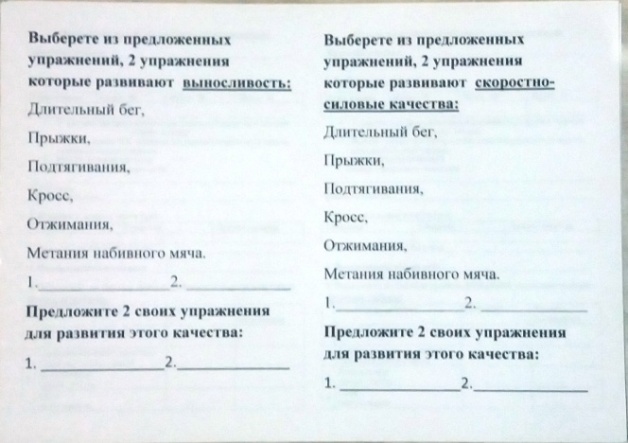 Группы по очереди подходят к плакату с графиком и каждый участник группы приклеевают стикер на тот уровень, какой показал он на тестах:          Выносливость/  соростно  /координация   /  сила                                     силовыевыс.   в/ср.ср.н/ср.низ.Данный график покажет какие физические качества отстают в развитии у класса.Рефлексия - группы получают карточку для рефлексии. Обсуждают 1 мин. По очереди даютответ.Группы по очереди подходят к плакату с графиком и каждый участник группы приклеевают стикер на тот уровень, какой показал он на тестах:          Выносливость/  соростно  /координация   /  сила                                     силовыевыс.   в/ср.ср.н/ср.низ.Данный график покажет какие физические качества отстают в развитии у класса.Рефлексия - группы получают карточку для рефлексии. Обсуждают 1 мин. По очереди даютответ.Группы по очереди подходят к плакату с графиком и каждый участник группы приклеевают стикер на тот уровень, какой показал он на тестах:          Выносливость/  соростно  /координация   /  сила                                     силовыевыс.   в/ср.ср.н/ср.низ.Данный график покажет какие физические качества отстают в развитии у класса.Рефлексия - группы получают карточку для рефлексии. Обсуждают 1 мин. По очереди даютответ.Плакат для подведения итогов урокаКарточки для рефлексии.Ручки, гимнастические скамейкиДифференциация – каким образом Вы планируете оказать больше поддержки? Какие задачи Вы планируете поставить перед более способными учащимися?Дифференциация – каким образом Вы планируете оказать больше поддержки? Какие задачи Вы планируете поставить перед более способными учащимися?Оценивание – как Вы планируете проверить уровень усвоения материала учащимися?Здоровье и соблюдение техники безопасностиЗдоровье и соблюдение техники безопасностиЗдоровье и соблюдение техники безопасностиДеление учащихся на группы по саматотипам. Наиболее подготовленные учащиеся выполняют роль капитанов группы для определения очередности выполнения упражнений и контроля за правильностью их выполненияДеление учащихся на группы по саматотипам. Наиболее подготовленные учащиеся выполняют роль капитанов группы для определения очередности выполнения упражнений и контроля за правильностью их выполненияУчащиеся самостоятельно оценивают свою физическую подготовленность переводя результаты тестов с помощью таблицы в уровни. Анализируют свои результаты, делают выводы. Учитель следит за правильностью выполнения упражнения и точностью подсчетов и измерений результатов.Рефлексия в конце урока дает возможность учителю увидеть развитие физических качеств на уровне всего класса. Правильность работы с таблицами оценивается по карточкам учащихсяПрименение здоровьесберегающих технологий:- физическая активность школьников;- гигиенически оптимальные условия на уроке;-правила ТБ.Применение здоровьесберегающих технологий:- физическая активность школьников;- гигиенически оптимальные условия на уроке;-правила ТБ.Применение здоровьесберегающих технологий:- физическая активность школьников;- гигиенически оптимальные условия на уроке;-правила ТБ.